2016                                                                                                                                                       14 Febbraio 2018INDICEIntroduzione all’uso della guidaLa presente guida rappresenta uno strumento a supporto delle scuole che vorranno presentare la domanda per gli assistenti di lingua straniera.La domanda deve essere inserita sia dalle istituzioni scolastiche identificate dagli USR come "assegnatarie" e "riserviste" di assistenti di lingua straniera per l’ a.s. 2017/2018.Le istituzioni scolastiche che risultano "assegnatarie" per una o più lingue e "riserviste" per le altre  dovranno inserire un’unica domanda contenente le richieste per tutte le lingue in maniera indifferenziata.Simboli usati e descrizioniAbilitazione al servizioCome accedere al servizio Assistenti di linguaLa scuola, per accedere all’applcazione, deve eseguire il login sul portale SIDI e cliccare sulla voce di menù Assistenti di lingua straniera 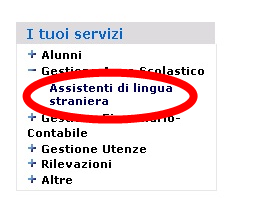 La scuola autorizzata, visualizza la homepage dell’applicazione: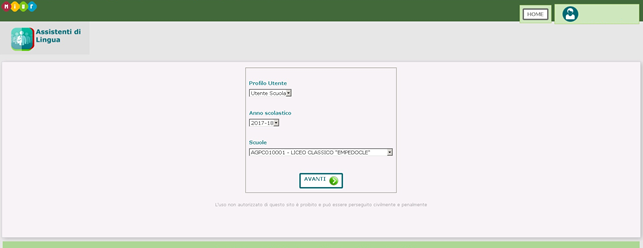 Per ogni anno scolastico, è possibile scegliere l’istituto con il quale si desidera operare:
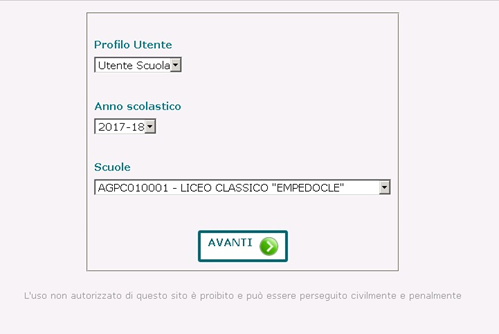 Compilazione della domanda
Il dati richiesti per poter inoltrare la domanda sono suddivisi in tre sezioni distinte associate alle relative voci di menù.La scuola deve compilare la domanda con il seguente ordine:Dati identificativi dell’istitutoDati delle lingueDati compilatori ed inoltro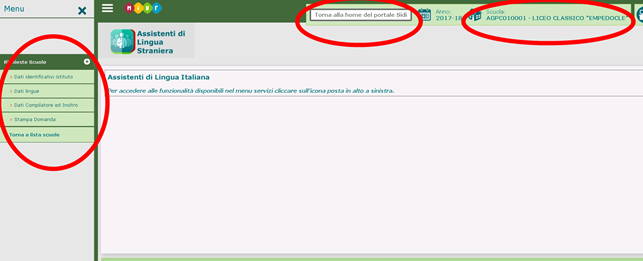 
Se non si rispetta l’ordine suddetto, la scuola verrà bloccata con un messaggio di errore: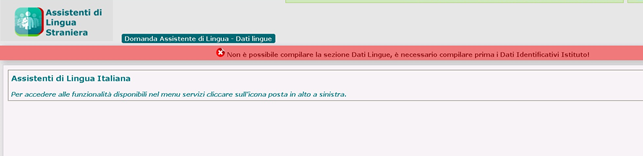 Dopo aver completato tutte le sezioni, la scuola potrà inoltrare la domanda ed infine stamparla. Dati identificativi dell’istitutoNella sezione dei dati identificativi dell’istituto, sono presenti le seguenti sezioni: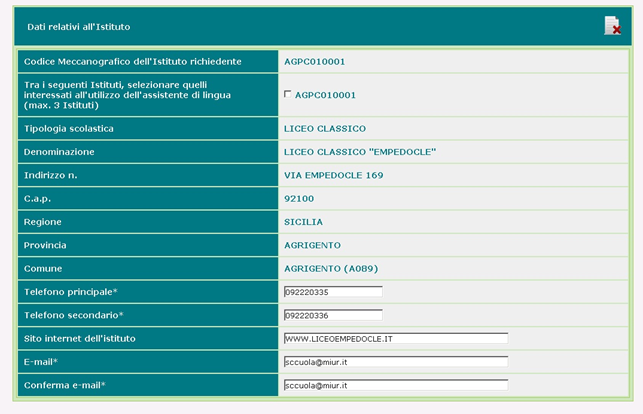 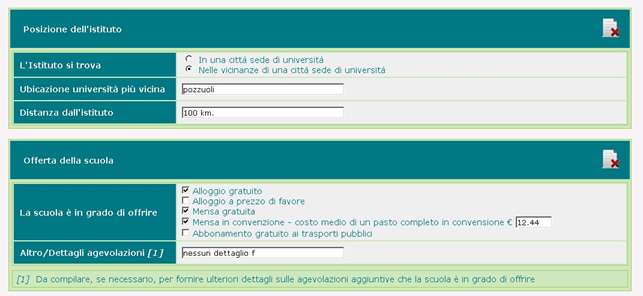 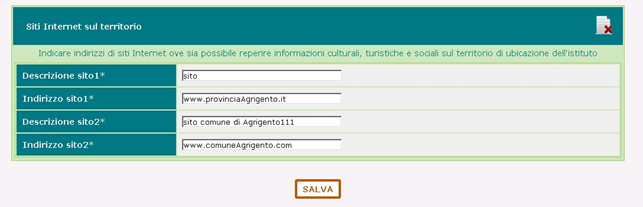 I campi contrassegnati con l’asterisco (*) sono obbligatori.Se si desidera pulire i campi della singola sezione, si clicchi sull’icona presente a destra del titolo: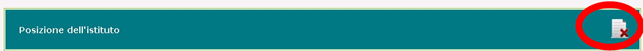 Dopo aver completato correttamente i singoli campi, la scuola può salvare i dati dell’istituto pigiando sul bottone “SALVA”.Il messaggio conferma l’avvenuta registrazione dei dati:
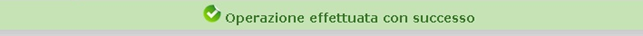 dati delle lingueIn questa sezione i dati delle lingue devono essere compilati indifferentemente sia se la scuola è stata individuata dagli USR quale assegnataria sia se si risulta riservista per quella specifica lingua.La scuola può inserire i dati della domanda per le seguenti lingue:inglesefrancesetedescospagnolo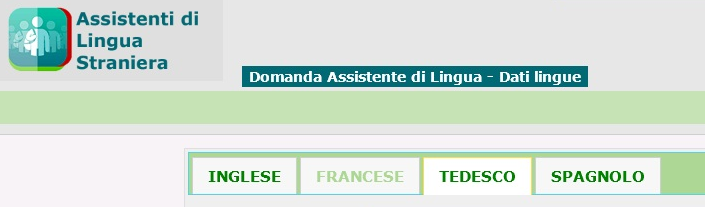 Pigiando sul singolo tab, verranno visualizzati i dati della lingua scelta con la possibilità di inserire o modificare le informazioni.Il colore del tab dipende dalla presenza o assenza dei dati per la lingua:il tab colorato in verde scuro, indica la presenza dei dati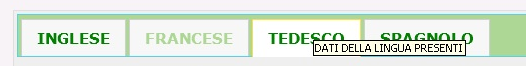 il tab colorato in verde chiaro, segnala l’assenza dei dati per la lingua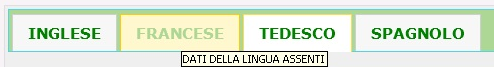 Quando si cambia lingua, il sistema avvisa l’utente che, se non salva i dati, questi verranno persi: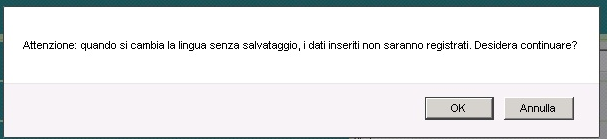 I campi obbligatori sono indicati con l’asterisco (*).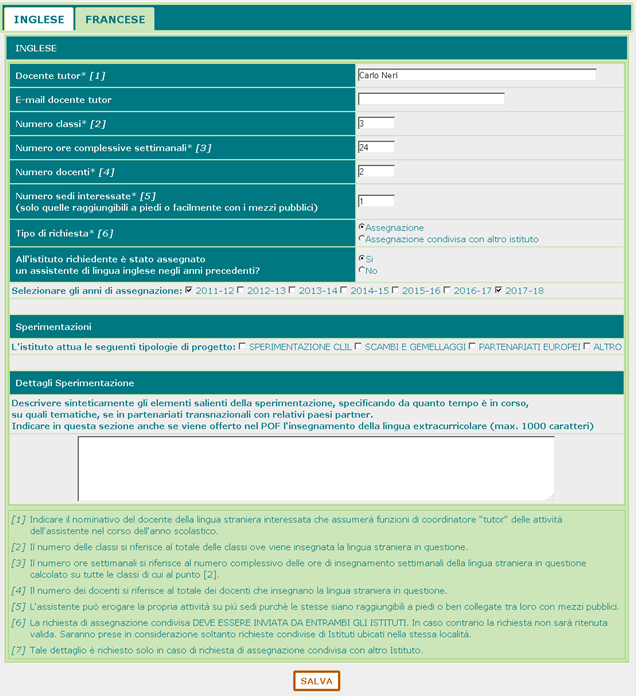 Terminata la compilazione della domanda e superati i controlli di coerenza delle informazjoni, con il clic sul bottone “SALVA” i dati immessi verranno registrati. Un apposito messaggio segnalerà l’avvenuto salvataggio.dati del compilatore ed inoltroL’inoltro può essere eseguito se, e solo se, sono state completate le precedenti fasi.La pagina presenta i campi obbligaotri contrassegnati dall’asterisco (*).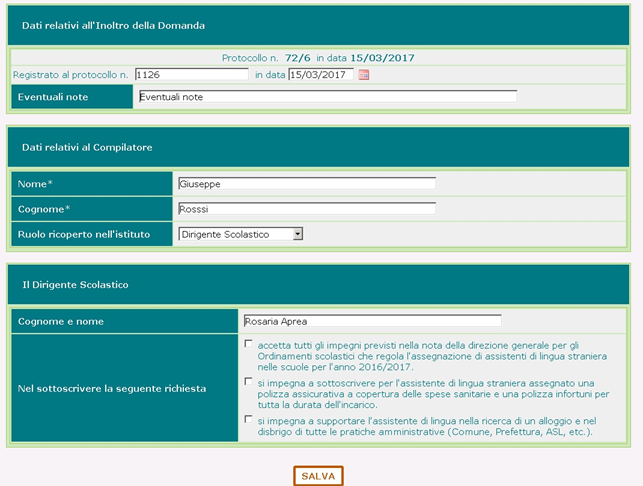 Per poter eseguire l’inoltro, occorre (obbligatoriamente) selezionare i tre check nella sezione “Il Dirigente Scolastico”.Con il clic sul bottone “SALVA”, si registrano i dati del compilatore e si inoltra la domanda.

Il messaggio segnala l’avvenuto salvataggio:Stampa della DomandaLa scuola può effettuare la stampa del modulo di domanda dopo aver effettuato l’inoltro d accedendo dalla apposita voce di menù.Il sistema verifica se  la domanda é stata inoltrata. La stampa delle domanda contiene tutte le informazioni inserite dalla scuola e riporta il numero di protocollo e la data di stampa.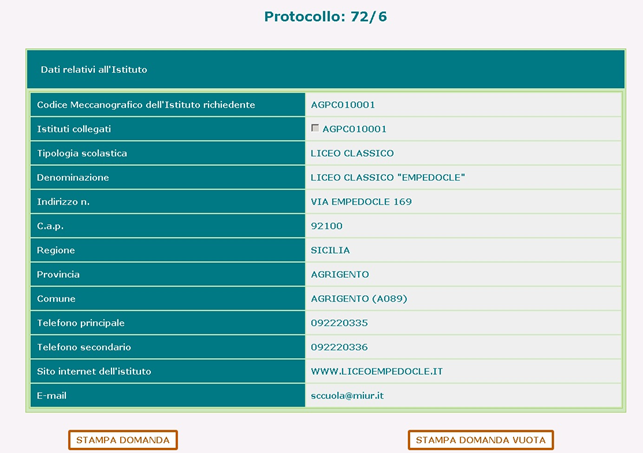 Visualizza comunicazioni
Scegliendo la voce di menù “Visualizza Comunicazioni” è possibile visualizzare l’elenco delle comunicazioni ricevute dalla scuola, ovvero la comunicazione al preside e le lettere di nomina agli assistenti assegnati.Per ciascuna comunicazione saranno visualizzate l’e-mail, la data di invio e l’eventuale data di lettura; inoltre l’utente potrà visualizzarne il contenuto (ed effettuarne il download) cliccando sulla relatica icona pdf: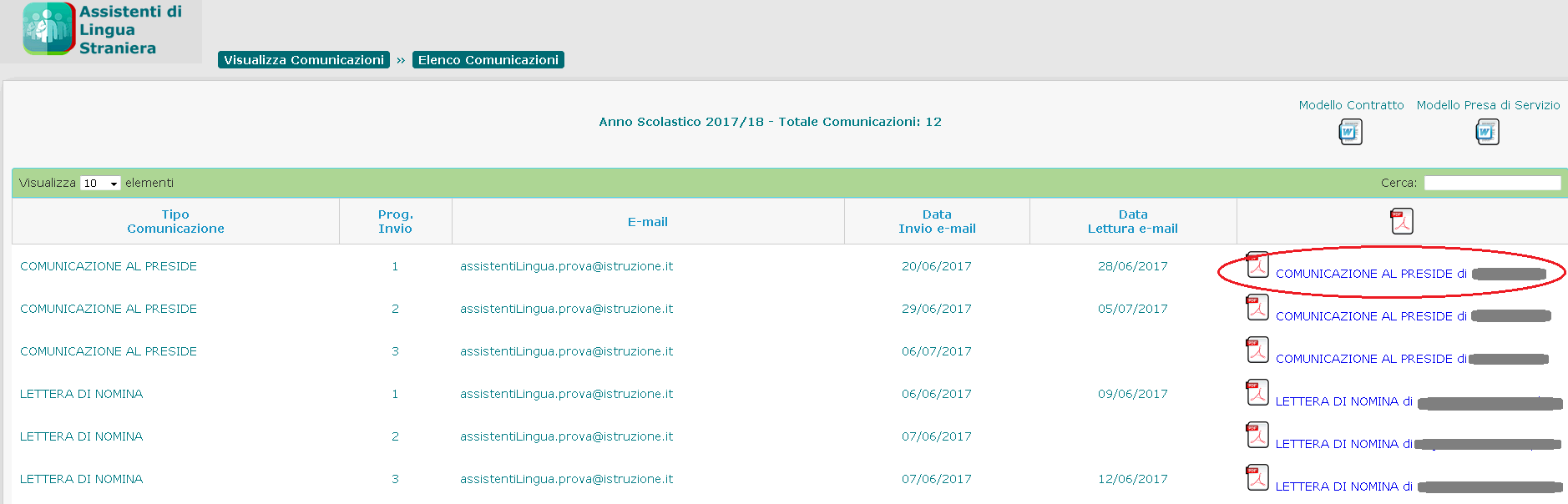 Infine è possibile effettuare il download del modello di contratto e del modello di presa in servizio cliccando sulle apposite icone poste in alto: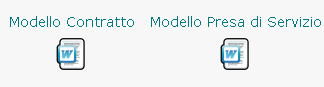 Download fascicolo assistenti
Scegliendo la voce di menù “Download Fascicolo Assistenti” è possibile visualizzare l’elenco degli assistenti assegnati alla scuola al fine di effettuare il download (cliccando sull’icona zip) del relativo fascicolo caricato dall’Amministrazione: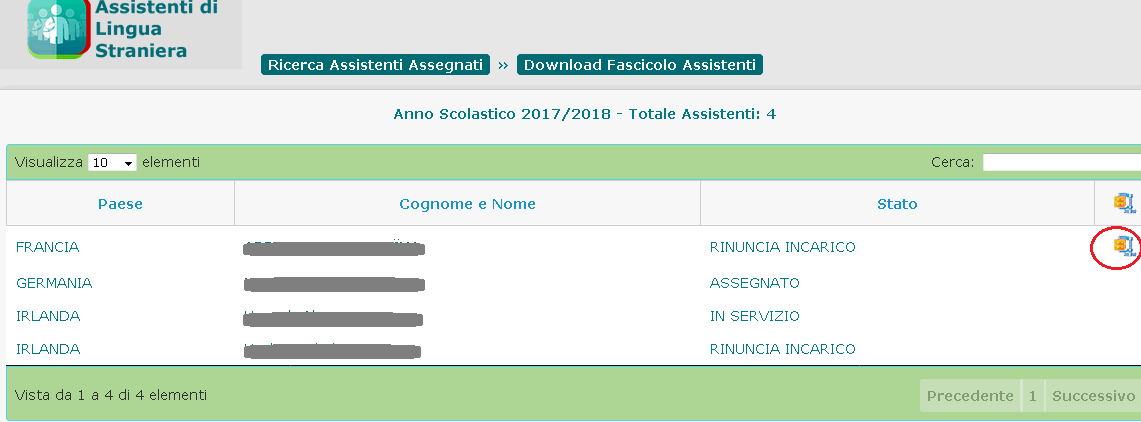 Gestione Incarico AssistentiScegliendo la voce di menù “Gestione Incarico Assistenti” la scuola può visualizzare l’elenco degli assistenti ad essa assegnati (che hanno accettato l’incarico) al fine di registrarne l’avvenuta presa di servizio oppure le eventuali dimissioni.Utilizzano il tasto  posto a destra di ciascun assistente si accede alla funzione “Dettaglio Incarico Assistente”.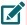 Per la registrazione della Presa di Servizio, l’utente dovrà scegliere lo stato “In servizio”, modificare eventualmente le Date di Inizio e Fine presa di Servizio preimpostate con le date di inizio e fine attività ed eseguire il salvataggio.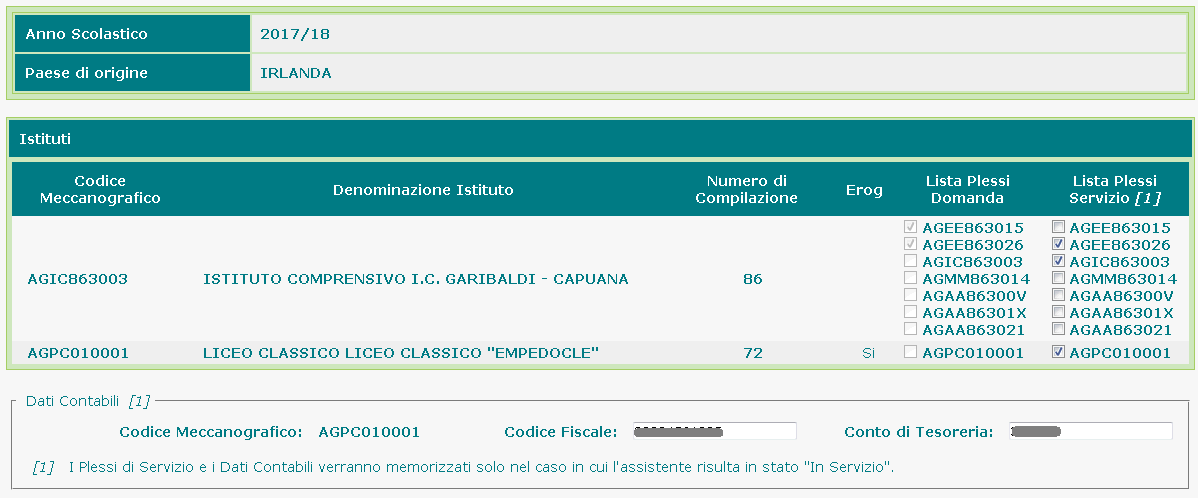 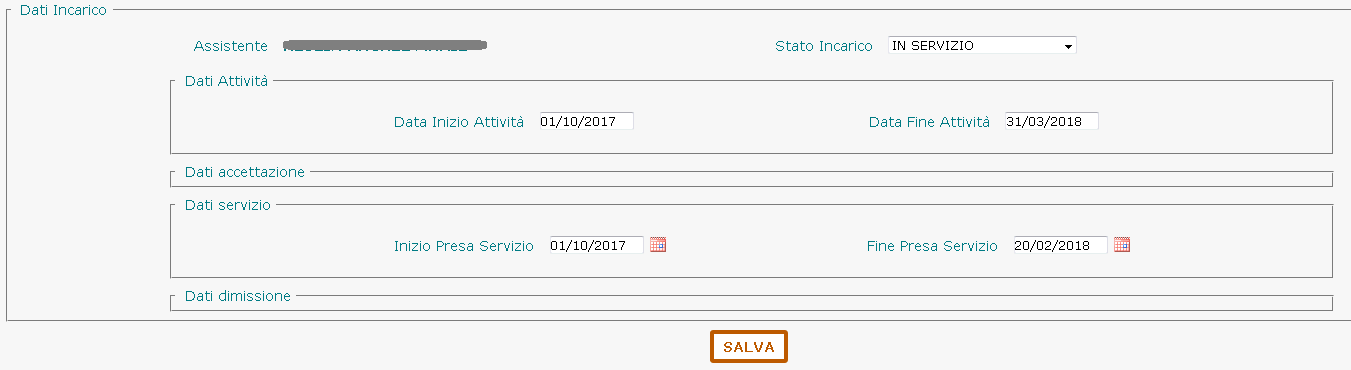 Inoltre la scuola visualizzerà inizialmente i plessi di servizio comunicati in fase di presentazione della domanda e dovrà indicare quelli effettivi presso cui l’assistente effettivamente presterà servizio. Nel caso di assegnazione condivisa dovrà comunicare anche i plessi dell’istituto in condivisione.Infine la scuola ha anche la possibilità di modificare i propri dati contabili (codice fiscale e conto di tesoreria), preimpostati con i dati prelevati dal sistema di contabilità.Per la registrazione delle Dimissioni l’utente dovrà scegliere lo stato “Dimissionario”, inserire la Data Dimissioni, eventualmente il Commento per le dimissioni e salvare i dati. Al salvataggio dei dati, la data fine presa servizio sarà impostata con la data dimissioni.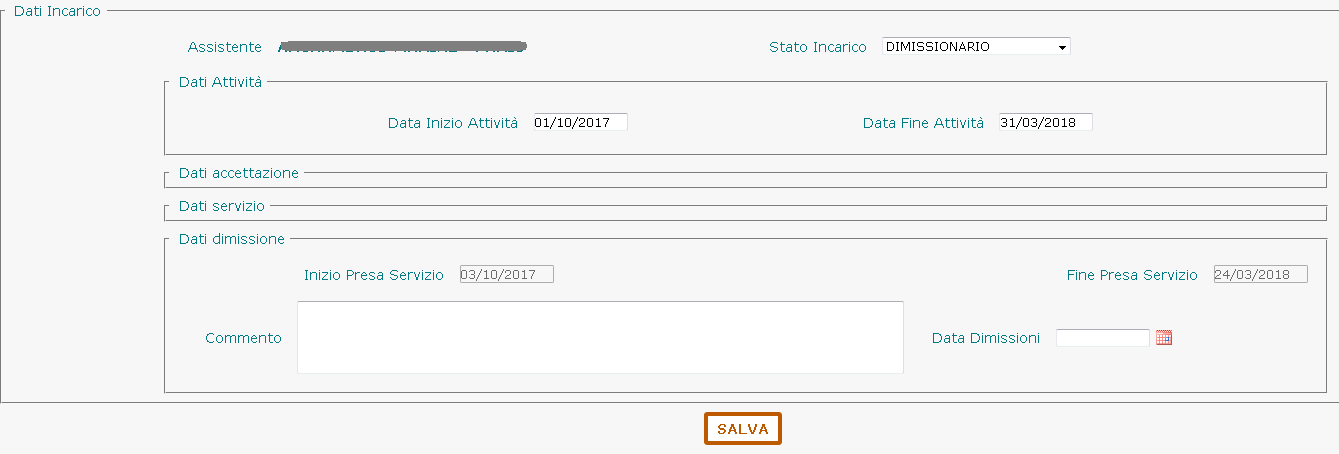 Scheda Valutazione AssistentiScegliendo la voce di menù “Scheda Valutazione Assistenti” l’utente scuola può compilare la scheda di valutazione di ciascun assistente straniero che ha ospitato.Una volta impostati i criteri di ricerca desiderati, ovvero l’anno scolastico ed eventualmente:Paese di origineCognomeNome verrà visualizzato l’elenco degli assistenti, rispondenti ai criteri di ricerca impostati, che risultano assegnatari presso la scuola e che non hanno rinunciato all’incarico: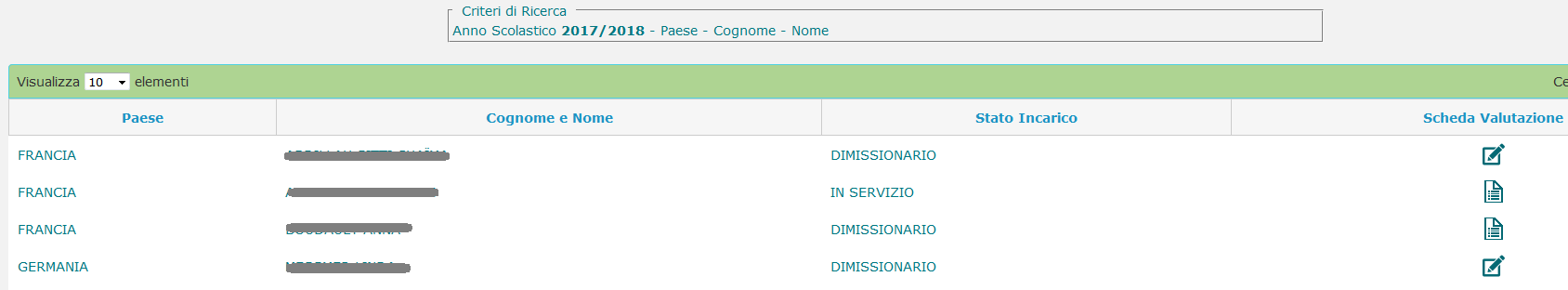 Utilizzano il tasto  posto a destra di ciascun assistente si accede alla funzione di compilazione della scheda. La funzionalità precompila la scheda con i dati dell’assistente e dell’istituto presenti in archivio (denominazione e sede istituto, nome e cognome assistente, paese di origine, docente tutor e numero di classi affiancate), consente di inserire le altre informazioni richieste:numero di studenti affiancativalutazione complessiva operato assistente giudizio complessivorapporto con docenti e studenti commenti ulteriorie di modificare eventualmente il docente tutor ed il numero di classi affiancate.Risulta obbligatorio compilare tutti i campi a meno dei commenti ulteriori.La scuola potrà decidere di salvare la scheda parzialmente e completarla in un secondo momento oppure di salvarla ed inoltrarla contestualmente. Le schede inoltrate non saranno più modificabili, ma solo visualizzabili tramite il tasto presente nell’elenco.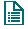 SimboloDescrizione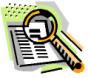 Accanto alla lente d’ingrandimento viene approfondito l’argomento trattato nel paragrafo precedente.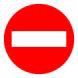 Accanto al divieto di transito sono indicate le operazioni non permesse.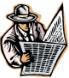 Accanto	all’uomo	che  legge	il	giornale	sono	riportate	notizie	utili	al miglioramento dell'operatività.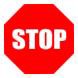 Accanto al segnale di STOP sono evidenziati aspetti cui prestare attenzione.Nel caso in cui la scuola richiedente sia stata individuata dall’USR come riservista per la lingua scelta, il sistema mostrerà al salvataggio un apposito messaggio informativo: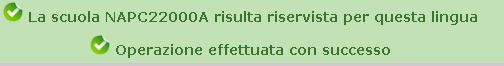 In caso di assegnazione condivisa, la funzionalità è accessibile solo all’istituto eroganteIn caso di assegnazione condivisa,  entrambi gli istituti ospitanti devono compilare la scheda di valutazione dell’assistente.